Arbeitsbereich: Arbeitsplatz/Tätigkeiten: Arbeitsbereich: Arbeitsplatz/Tätigkeiten: Arbeitsbereich: Arbeitsplatz/Tätigkeiten: Betriebsanweisunggem. § 14 GefStoffV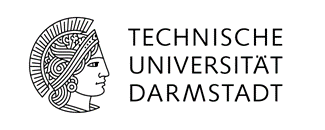 GefahrstoffbezeichnungGefahrstoffbezeichnungGefahrstoffbezeichnungGefahrstoffbezeichnungGefahrstoffbezeichnungGefahrstoffbezeichnungGefahrstoffbezeichnungGefahrstoffbezeichnungGefahrstoffbezeichnungKaliumhydroxidlösung (KOH)Kaliumhydroxidlösung (KOH)Kaliumhydroxidlösung (KOH)Kaliumhydroxidlösung (KOH)Kaliumhydroxidlösung (KOH)Kaliumhydroxidlösung (KOH)Kaliumhydroxidlösung (KOH)Kaliumhydroxidlösung (KOH)Kaliumhydroxidlösung (KOH)Gefahren für Mensch und UmweltGefahren für Mensch und UmweltGefahren für Mensch und UmweltGefahren für Mensch und UmweltGefahren für Mensch und UmweltGefahren für Mensch und UmweltGefahren für Mensch und UmweltGefahren für Mensch und UmweltGefahren für Mensch und Umwelt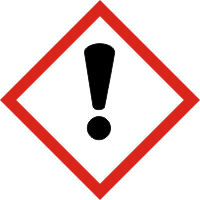 Kann gegenüber Metallen korrosiv sein.Gesundheitsschädlich bei Verschlucken.Verursacht schwere Verätzungen der Haut und schwere Augenschäden.Glasgeräte werden bei längerer Lagerung im KOH-Bad angegriffen.Kann gegenüber Metallen korrosiv sein.Gesundheitsschädlich bei Verschlucken.Verursacht schwere Verätzungen der Haut und schwere Augenschäden.Glasgeräte werden bei längerer Lagerung im KOH-Bad angegriffen.Kann gegenüber Metallen korrosiv sein.Gesundheitsschädlich bei Verschlucken.Verursacht schwere Verätzungen der Haut und schwere Augenschäden.Glasgeräte werden bei längerer Lagerung im KOH-Bad angegriffen.Kann gegenüber Metallen korrosiv sein.Gesundheitsschädlich bei Verschlucken.Verursacht schwere Verätzungen der Haut und schwere Augenschäden.Glasgeräte werden bei längerer Lagerung im KOH-Bad angegriffen.Kann gegenüber Metallen korrosiv sein.Gesundheitsschädlich bei Verschlucken.Verursacht schwere Verätzungen der Haut und schwere Augenschäden.Glasgeräte werden bei längerer Lagerung im KOH-Bad angegriffen.Kann gegenüber Metallen korrosiv sein.Gesundheitsschädlich bei Verschlucken.Verursacht schwere Verätzungen der Haut und schwere Augenschäden.Glasgeräte werden bei längerer Lagerung im KOH-Bad angegriffen.Kann gegenüber Metallen korrosiv sein.Gesundheitsschädlich bei Verschlucken.Verursacht schwere Verätzungen der Haut und schwere Augenschäden.Glasgeräte werden bei längerer Lagerung im KOH-Bad angegriffen.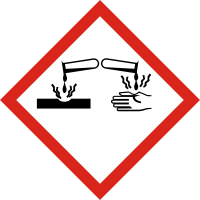 Schutzmaßnahmen und VerhaltensregelnSchutzmaßnahmen und VerhaltensregelnSchutzmaßnahmen und VerhaltensregelnSchutzmaßnahmen und VerhaltensregelnSchutzmaßnahmen und VerhaltensregelnSchutzmaßnahmen und VerhaltensregelnSchutzmaßnahmen und VerhaltensregelnSchutzmaßnahmen und VerhaltensregelnSchutzmaßnahmen und Verhaltensregeln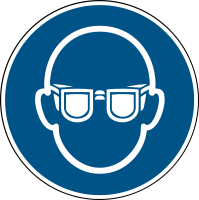 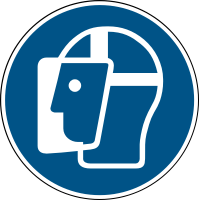 Unter dem Abzug arbeiten.Von offener Flamme und heißen Oberflächen fernhalten. Nicht rauchen.Kontakt mit Haut und Augen vermeiden.Verspritzen der KOH-Lösung möglichst vermeiden.Laborkittel, Schutzhandschuhe und Augenschutz/Gesichtsschutz tragen.An einem trockenen Ort aufbewahren. Behälter dicht verschlossen halten. Nur im Originalbehälteraufbewahren.Geräte und Arbeitsflächen sehr sorgfältig mit viel Wasser reinigenProdukte nicht in Oberflächengewässer, Kanalisation und das Grundwasser gelangen lassen.Unter dem Abzug arbeiten.Von offener Flamme und heißen Oberflächen fernhalten. Nicht rauchen.Kontakt mit Haut und Augen vermeiden.Verspritzen der KOH-Lösung möglichst vermeiden.Laborkittel, Schutzhandschuhe und Augenschutz/Gesichtsschutz tragen.An einem trockenen Ort aufbewahren. Behälter dicht verschlossen halten. Nur im Originalbehälteraufbewahren.Geräte und Arbeitsflächen sehr sorgfältig mit viel Wasser reinigenProdukte nicht in Oberflächengewässer, Kanalisation und das Grundwasser gelangen lassen.Unter dem Abzug arbeiten.Von offener Flamme und heißen Oberflächen fernhalten. Nicht rauchen.Kontakt mit Haut und Augen vermeiden.Verspritzen der KOH-Lösung möglichst vermeiden.Laborkittel, Schutzhandschuhe und Augenschutz/Gesichtsschutz tragen.An einem trockenen Ort aufbewahren. Behälter dicht verschlossen halten. Nur im Originalbehälteraufbewahren.Geräte und Arbeitsflächen sehr sorgfältig mit viel Wasser reinigenProdukte nicht in Oberflächengewässer, Kanalisation und das Grundwasser gelangen lassen.Unter dem Abzug arbeiten.Von offener Flamme und heißen Oberflächen fernhalten. Nicht rauchen.Kontakt mit Haut und Augen vermeiden.Verspritzen der KOH-Lösung möglichst vermeiden.Laborkittel, Schutzhandschuhe und Augenschutz/Gesichtsschutz tragen.An einem trockenen Ort aufbewahren. Behälter dicht verschlossen halten. Nur im Originalbehälteraufbewahren.Geräte und Arbeitsflächen sehr sorgfältig mit viel Wasser reinigenProdukte nicht in Oberflächengewässer, Kanalisation und das Grundwasser gelangen lassen.Unter dem Abzug arbeiten.Von offener Flamme und heißen Oberflächen fernhalten. Nicht rauchen.Kontakt mit Haut und Augen vermeiden.Verspritzen der KOH-Lösung möglichst vermeiden.Laborkittel, Schutzhandschuhe und Augenschutz/Gesichtsschutz tragen.An einem trockenen Ort aufbewahren. Behälter dicht verschlossen halten. Nur im Originalbehälteraufbewahren.Geräte und Arbeitsflächen sehr sorgfältig mit viel Wasser reinigenProdukte nicht in Oberflächengewässer, Kanalisation und das Grundwasser gelangen lassen.Unter dem Abzug arbeiten.Von offener Flamme und heißen Oberflächen fernhalten. Nicht rauchen.Kontakt mit Haut und Augen vermeiden.Verspritzen der KOH-Lösung möglichst vermeiden.Laborkittel, Schutzhandschuhe und Augenschutz/Gesichtsschutz tragen.An einem trockenen Ort aufbewahren. Behälter dicht verschlossen halten. Nur im Originalbehälteraufbewahren.Geräte und Arbeitsflächen sehr sorgfältig mit viel Wasser reinigenProdukte nicht in Oberflächengewässer, Kanalisation und das Grundwasser gelangen lassen.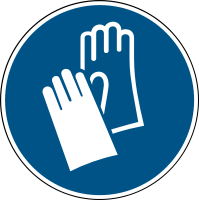 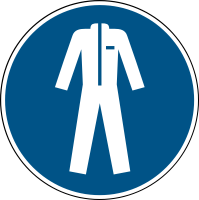                                Verhalten im Gefahrenfall                               Verhalten im Gefahrenfall                               Verhalten im Gefahrenfall                               Verhalten im Gefahrenfall                               Verhalten im Gefahrenfall                               Verhalten im GefahrenfallNotruf: 112Notruf: 112Notruf: 112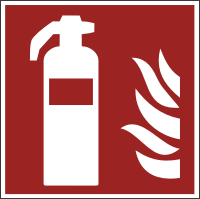 Unbeabsichtigte Freisetzung:  Laborleitung hinzuziehen. Dämpfe und Aerosole nicht einatmen. Substanzkontakt vermeiden. Für angemessene Lüftung sorgen. Unter Nutzung von persönlicher Schutzausrüstung verschüttete Flüssigkeit vorsichtig mit Universalbinder (z.B. Chemisorb®, Sand) aufnehmen und in beständigen, verschließbaren und gekennzeichneten Gefäßen sammeln und dem Entsorgungszentrum der TU Darmstadt zuführen. Besondere vom Stoff oder Gemisch ausgehende Gefahren: Brennbar. Kann bei Verwendung explosionsfähige/entzündbare Dampf-/Luft-Gemische bilden.Gefährliche Verbrennungsprodukte: Im Brandfall können Stickoxide (NOx), Kohlenmonoxid (CO), Kohlendioxid (CO₂) entstehenLöschmittel: Löschmaßnahmen auf die Umgebung abstimmen. Sprühwasser, Schaum, Trockenlöschpulver, Kohlendioxid (CO₂).Brandbekämpfung: Nur Entstehungsbrände selbst löschen (Selbstschutz beachten) – sonst sofort Raum verlassen, Nachbarbereiche warnen und Feuerwehr rufen!Unbeabsichtigte Freisetzung:  Laborleitung hinzuziehen. Dämpfe und Aerosole nicht einatmen. Substanzkontakt vermeiden. Für angemessene Lüftung sorgen. Unter Nutzung von persönlicher Schutzausrüstung verschüttete Flüssigkeit vorsichtig mit Universalbinder (z.B. Chemisorb®, Sand) aufnehmen und in beständigen, verschließbaren und gekennzeichneten Gefäßen sammeln und dem Entsorgungszentrum der TU Darmstadt zuführen. Besondere vom Stoff oder Gemisch ausgehende Gefahren: Brennbar. Kann bei Verwendung explosionsfähige/entzündbare Dampf-/Luft-Gemische bilden.Gefährliche Verbrennungsprodukte: Im Brandfall können Stickoxide (NOx), Kohlenmonoxid (CO), Kohlendioxid (CO₂) entstehenLöschmittel: Löschmaßnahmen auf die Umgebung abstimmen. Sprühwasser, Schaum, Trockenlöschpulver, Kohlendioxid (CO₂).Brandbekämpfung: Nur Entstehungsbrände selbst löschen (Selbstschutz beachten) – sonst sofort Raum verlassen, Nachbarbereiche warnen und Feuerwehr rufen!Unbeabsichtigte Freisetzung:  Laborleitung hinzuziehen. Dämpfe und Aerosole nicht einatmen. Substanzkontakt vermeiden. Für angemessene Lüftung sorgen. Unter Nutzung von persönlicher Schutzausrüstung verschüttete Flüssigkeit vorsichtig mit Universalbinder (z.B. Chemisorb®, Sand) aufnehmen und in beständigen, verschließbaren und gekennzeichneten Gefäßen sammeln und dem Entsorgungszentrum der TU Darmstadt zuführen. Besondere vom Stoff oder Gemisch ausgehende Gefahren: Brennbar. Kann bei Verwendung explosionsfähige/entzündbare Dampf-/Luft-Gemische bilden.Gefährliche Verbrennungsprodukte: Im Brandfall können Stickoxide (NOx), Kohlenmonoxid (CO), Kohlendioxid (CO₂) entstehenLöschmittel: Löschmaßnahmen auf die Umgebung abstimmen. Sprühwasser, Schaum, Trockenlöschpulver, Kohlendioxid (CO₂).Brandbekämpfung: Nur Entstehungsbrände selbst löschen (Selbstschutz beachten) – sonst sofort Raum verlassen, Nachbarbereiche warnen und Feuerwehr rufen!Unbeabsichtigte Freisetzung:  Laborleitung hinzuziehen. Dämpfe und Aerosole nicht einatmen. Substanzkontakt vermeiden. Für angemessene Lüftung sorgen. Unter Nutzung von persönlicher Schutzausrüstung verschüttete Flüssigkeit vorsichtig mit Universalbinder (z.B. Chemisorb®, Sand) aufnehmen und in beständigen, verschließbaren und gekennzeichneten Gefäßen sammeln und dem Entsorgungszentrum der TU Darmstadt zuführen. Besondere vom Stoff oder Gemisch ausgehende Gefahren: Brennbar. Kann bei Verwendung explosionsfähige/entzündbare Dampf-/Luft-Gemische bilden.Gefährliche Verbrennungsprodukte: Im Brandfall können Stickoxide (NOx), Kohlenmonoxid (CO), Kohlendioxid (CO₂) entstehenLöschmittel: Löschmaßnahmen auf die Umgebung abstimmen. Sprühwasser, Schaum, Trockenlöschpulver, Kohlendioxid (CO₂).Brandbekämpfung: Nur Entstehungsbrände selbst löschen (Selbstschutz beachten) – sonst sofort Raum verlassen, Nachbarbereiche warnen und Feuerwehr rufen!Unbeabsichtigte Freisetzung:  Laborleitung hinzuziehen. Dämpfe und Aerosole nicht einatmen. Substanzkontakt vermeiden. Für angemessene Lüftung sorgen. Unter Nutzung von persönlicher Schutzausrüstung verschüttete Flüssigkeit vorsichtig mit Universalbinder (z.B. Chemisorb®, Sand) aufnehmen und in beständigen, verschließbaren und gekennzeichneten Gefäßen sammeln und dem Entsorgungszentrum der TU Darmstadt zuführen. Besondere vom Stoff oder Gemisch ausgehende Gefahren: Brennbar. Kann bei Verwendung explosionsfähige/entzündbare Dampf-/Luft-Gemische bilden.Gefährliche Verbrennungsprodukte: Im Brandfall können Stickoxide (NOx), Kohlenmonoxid (CO), Kohlendioxid (CO₂) entstehenLöschmittel: Löschmaßnahmen auf die Umgebung abstimmen. Sprühwasser, Schaum, Trockenlöschpulver, Kohlendioxid (CO₂).Brandbekämpfung: Nur Entstehungsbrände selbst löschen (Selbstschutz beachten) – sonst sofort Raum verlassen, Nachbarbereiche warnen und Feuerwehr rufen!Unbeabsichtigte Freisetzung:  Laborleitung hinzuziehen. Dämpfe und Aerosole nicht einatmen. Substanzkontakt vermeiden. Für angemessene Lüftung sorgen. Unter Nutzung von persönlicher Schutzausrüstung verschüttete Flüssigkeit vorsichtig mit Universalbinder (z.B. Chemisorb®, Sand) aufnehmen und in beständigen, verschließbaren und gekennzeichneten Gefäßen sammeln und dem Entsorgungszentrum der TU Darmstadt zuführen. Besondere vom Stoff oder Gemisch ausgehende Gefahren: Brennbar. Kann bei Verwendung explosionsfähige/entzündbare Dampf-/Luft-Gemische bilden.Gefährliche Verbrennungsprodukte: Im Brandfall können Stickoxide (NOx), Kohlenmonoxid (CO), Kohlendioxid (CO₂) entstehenLöschmittel: Löschmaßnahmen auf die Umgebung abstimmen. Sprühwasser, Schaum, Trockenlöschpulver, Kohlendioxid (CO₂).Brandbekämpfung: Nur Entstehungsbrände selbst löschen (Selbstschutz beachten) – sonst sofort Raum verlassen, Nachbarbereiche warnen und Feuerwehr rufen!Unbeabsichtigte Freisetzung:  Laborleitung hinzuziehen. Dämpfe und Aerosole nicht einatmen. Substanzkontakt vermeiden. Für angemessene Lüftung sorgen. Unter Nutzung von persönlicher Schutzausrüstung verschüttete Flüssigkeit vorsichtig mit Universalbinder (z.B. Chemisorb®, Sand) aufnehmen und in beständigen, verschließbaren und gekennzeichneten Gefäßen sammeln und dem Entsorgungszentrum der TU Darmstadt zuführen. Besondere vom Stoff oder Gemisch ausgehende Gefahren: Brennbar. Kann bei Verwendung explosionsfähige/entzündbare Dampf-/Luft-Gemische bilden.Gefährliche Verbrennungsprodukte: Im Brandfall können Stickoxide (NOx), Kohlenmonoxid (CO), Kohlendioxid (CO₂) entstehenLöschmittel: Löschmaßnahmen auf die Umgebung abstimmen. Sprühwasser, Schaum, Trockenlöschpulver, Kohlendioxid (CO₂).Brandbekämpfung: Nur Entstehungsbrände selbst löschen (Selbstschutz beachten) – sonst sofort Raum verlassen, Nachbarbereiche warnen und Feuerwehr rufen!Unbeabsichtigte Freisetzung:  Laborleitung hinzuziehen. Dämpfe und Aerosole nicht einatmen. Substanzkontakt vermeiden. Für angemessene Lüftung sorgen. Unter Nutzung von persönlicher Schutzausrüstung verschüttete Flüssigkeit vorsichtig mit Universalbinder (z.B. Chemisorb®, Sand) aufnehmen und in beständigen, verschließbaren und gekennzeichneten Gefäßen sammeln und dem Entsorgungszentrum der TU Darmstadt zuführen. Besondere vom Stoff oder Gemisch ausgehende Gefahren: Brennbar. Kann bei Verwendung explosionsfähige/entzündbare Dampf-/Luft-Gemische bilden.Gefährliche Verbrennungsprodukte: Im Brandfall können Stickoxide (NOx), Kohlenmonoxid (CO), Kohlendioxid (CO₂) entstehenLöschmittel: Löschmaßnahmen auf die Umgebung abstimmen. Sprühwasser, Schaum, Trockenlöschpulver, Kohlendioxid (CO₂).Brandbekämpfung: Nur Entstehungsbrände selbst löschen (Selbstschutz beachten) – sonst sofort Raum verlassen, Nachbarbereiche warnen und Feuerwehr rufen!                            Erste Hilfe                            Erste Hilfe                            Erste Hilfe                            Erste Hilfe                            Erste Hilfe                            Erste HilfeNotruf: 112Notruf: 112Notruf: 112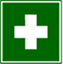 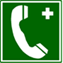 Nach Augenkontakt: Augenlider geöffnet halten und mindestens 10 Minuten lang reichlich mit sauberem, fließendem Wasser spülen. Bei Augenreizung einen Augenarzt aufsuchen.Nach Hautkontakt: Alle kontaminierten Kleidungsstücke sofort ausziehen.  Betroffene Hautstellen sofort mit viel Wasser abwaschen. Bei Hautreizungen Arzt aufsuchen.Nach Einatmen: Die Person an die frische Luft bringen und für ungehinderte Atmung sorgen. Bei unregelmäßiger Atmung oder Atemstillstand sofort ärztlichen Beistand suchen und Erste-Hilfe-Maßnahmen einleiten.Nach Verschlucken: Sofort Mund ausspülen und reichlich Wasser (mind. 2 Trinkgläser) nachtrinken. Sofort Arzt hinzuziehen.Bei allen Erste-Hilfe-Maßnahmen Selbstschutz beachten.Bei leichten Verletzungen in den Meldeblock eintragen und zentral archivieren.Bei schweren Verletzungen Unfallanzeige ausfüllen.Unfall an der Hauptpforte melden, Tel: 44 444.Ersthelfer hinzuziehen, Vorgesetzten informieren, Arzt aufsuchen.ERSTHELFER:        Name:  ............................. Raum: ........................ Tel.: ...............................UNFALLARZT:	Elisabethenstift, Landgraf-Georg-Str. 100,             Tel. Durchwahl: (0) 403-2001, Giftnotruf: (0) 06131-19240Nach Augenkontakt: Augenlider geöffnet halten und mindestens 10 Minuten lang reichlich mit sauberem, fließendem Wasser spülen. Bei Augenreizung einen Augenarzt aufsuchen.Nach Hautkontakt: Alle kontaminierten Kleidungsstücke sofort ausziehen.  Betroffene Hautstellen sofort mit viel Wasser abwaschen. Bei Hautreizungen Arzt aufsuchen.Nach Einatmen: Die Person an die frische Luft bringen und für ungehinderte Atmung sorgen. Bei unregelmäßiger Atmung oder Atemstillstand sofort ärztlichen Beistand suchen und Erste-Hilfe-Maßnahmen einleiten.Nach Verschlucken: Sofort Mund ausspülen und reichlich Wasser (mind. 2 Trinkgläser) nachtrinken. Sofort Arzt hinzuziehen.Bei allen Erste-Hilfe-Maßnahmen Selbstschutz beachten.Bei leichten Verletzungen in den Meldeblock eintragen und zentral archivieren.Bei schweren Verletzungen Unfallanzeige ausfüllen.Unfall an der Hauptpforte melden, Tel: 44 444.Ersthelfer hinzuziehen, Vorgesetzten informieren, Arzt aufsuchen.ERSTHELFER:        Name:  ............................. Raum: ........................ Tel.: ...............................UNFALLARZT:	Elisabethenstift, Landgraf-Georg-Str. 100,             Tel. Durchwahl: (0) 403-2001, Giftnotruf: (0) 06131-19240Nach Augenkontakt: Augenlider geöffnet halten und mindestens 10 Minuten lang reichlich mit sauberem, fließendem Wasser spülen. Bei Augenreizung einen Augenarzt aufsuchen.Nach Hautkontakt: Alle kontaminierten Kleidungsstücke sofort ausziehen.  Betroffene Hautstellen sofort mit viel Wasser abwaschen. Bei Hautreizungen Arzt aufsuchen.Nach Einatmen: Die Person an die frische Luft bringen und für ungehinderte Atmung sorgen. Bei unregelmäßiger Atmung oder Atemstillstand sofort ärztlichen Beistand suchen und Erste-Hilfe-Maßnahmen einleiten.Nach Verschlucken: Sofort Mund ausspülen und reichlich Wasser (mind. 2 Trinkgläser) nachtrinken. Sofort Arzt hinzuziehen.Bei allen Erste-Hilfe-Maßnahmen Selbstschutz beachten.Bei leichten Verletzungen in den Meldeblock eintragen und zentral archivieren.Bei schweren Verletzungen Unfallanzeige ausfüllen.Unfall an der Hauptpforte melden, Tel: 44 444.Ersthelfer hinzuziehen, Vorgesetzten informieren, Arzt aufsuchen.ERSTHELFER:        Name:  ............................. Raum: ........................ Tel.: ...............................UNFALLARZT:	Elisabethenstift, Landgraf-Georg-Str. 100,             Tel. Durchwahl: (0) 403-2001, Giftnotruf: (0) 06131-19240Nach Augenkontakt: Augenlider geöffnet halten und mindestens 10 Minuten lang reichlich mit sauberem, fließendem Wasser spülen. Bei Augenreizung einen Augenarzt aufsuchen.Nach Hautkontakt: Alle kontaminierten Kleidungsstücke sofort ausziehen.  Betroffene Hautstellen sofort mit viel Wasser abwaschen. Bei Hautreizungen Arzt aufsuchen.Nach Einatmen: Die Person an die frische Luft bringen und für ungehinderte Atmung sorgen. Bei unregelmäßiger Atmung oder Atemstillstand sofort ärztlichen Beistand suchen und Erste-Hilfe-Maßnahmen einleiten.Nach Verschlucken: Sofort Mund ausspülen und reichlich Wasser (mind. 2 Trinkgläser) nachtrinken. Sofort Arzt hinzuziehen.Bei allen Erste-Hilfe-Maßnahmen Selbstschutz beachten.Bei leichten Verletzungen in den Meldeblock eintragen und zentral archivieren.Bei schweren Verletzungen Unfallanzeige ausfüllen.Unfall an der Hauptpforte melden, Tel: 44 444.Ersthelfer hinzuziehen, Vorgesetzten informieren, Arzt aufsuchen.ERSTHELFER:        Name:  ............................. Raum: ........................ Tel.: ...............................UNFALLARZT:	Elisabethenstift, Landgraf-Georg-Str. 100,             Tel. Durchwahl: (0) 403-2001, Giftnotruf: (0) 06131-19240Nach Augenkontakt: Augenlider geöffnet halten und mindestens 10 Minuten lang reichlich mit sauberem, fließendem Wasser spülen. Bei Augenreizung einen Augenarzt aufsuchen.Nach Hautkontakt: Alle kontaminierten Kleidungsstücke sofort ausziehen.  Betroffene Hautstellen sofort mit viel Wasser abwaschen. Bei Hautreizungen Arzt aufsuchen.Nach Einatmen: Die Person an die frische Luft bringen und für ungehinderte Atmung sorgen. Bei unregelmäßiger Atmung oder Atemstillstand sofort ärztlichen Beistand suchen und Erste-Hilfe-Maßnahmen einleiten.Nach Verschlucken: Sofort Mund ausspülen und reichlich Wasser (mind. 2 Trinkgläser) nachtrinken. Sofort Arzt hinzuziehen.Bei allen Erste-Hilfe-Maßnahmen Selbstschutz beachten.Bei leichten Verletzungen in den Meldeblock eintragen und zentral archivieren.Bei schweren Verletzungen Unfallanzeige ausfüllen.Unfall an der Hauptpforte melden, Tel: 44 444.Ersthelfer hinzuziehen, Vorgesetzten informieren, Arzt aufsuchen.ERSTHELFER:        Name:  ............................. Raum: ........................ Tel.: ...............................UNFALLARZT:	Elisabethenstift, Landgraf-Georg-Str. 100,             Tel. Durchwahl: (0) 403-2001, Giftnotruf: (0) 06131-19240Nach Augenkontakt: Augenlider geöffnet halten und mindestens 10 Minuten lang reichlich mit sauberem, fließendem Wasser spülen. Bei Augenreizung einen Augenarzt aufsuchen.Nach Hautkontakt: Alle kontaminierten Kleidungsstücke sofort ausziehen.  Betroffene Hautstellen sofort mit viel Wasser abwaschen. Bei Hautreizungen Arzt aufsuchen.Nach Einatmen: Die Person an die frische Luft bringen und für ungehinderte Atmung sorgen. Bei unregelmäßiger Atmung oder Atemstillstand sofort ärztlichen Beistand suchen und Erste-Hilfe-Maßnahmen einleiten.Nach Verschlucken: Sofort Mund ausspülen und reichlich Wasser (mind. 2 Trinkgläser) nachtrinken. Sofort Arzt hinzuziehen.Bei allen Erste-Hilfe-Maßnahmen Selbstschutz beachten.Bei leichten Verletzungen in den Meldeblock eintragen und zentral archivieren.Bei schweren Verletzungen Unfallanzeige ausfüllen.Unfall an der Hauptpforte melden, Tel: 44 444.Ersthelfer hinzuziehen, Vorgesetzten informieren, Arzt aufsuchen.ERSTHELFER:        Name:  ............................. Raum: ........................ Tel.: ...............................UNFALLARZT:	Elisabethenstift, Landgraf-Georg-Str. 100,             Tel. Durchwahl: (0) 403-2001, Giftnotruf: (0) 06131-19240Nach Augenkontakt: Augenlider geöffnet halten und mindestens 10 Minuten lang reichlich mit sauberem, fließendem Wasser spülen. Bei Augenreizung einen Augenarzt aufsuchen.Nach Hautkontakt: Alle kontaminierten Kleidungsstücke sofort ausziehen.  Betroffene Hautstellen sofort mit viel Wasser abwaschen. Bei Hautreizungen Arzt aufsuchen.Nach Einatmen: Die Person an die frische Luft bringen und für ungehinderte Atmung sorgen. Bei unregelmäßiger Atmung oder Atemstillstand sofort ärztlichen Beistand suchen und Erste-Hilfe-Maßnahmen einleiten.Nach Verschlucken: Sofort Mund ausspülen und reichlich Wasser (mind. 2 Trinkgläser) nachtrinken. Sofort Arzt hinzuziehen.Bei allen Erste-Hilfe-Maßnahmen Selbstschutz beachten.Bei leichten Verletzungen in den Meldeblock eintragen und zentral archivieren.Bei schweren Verletzungen Unfallanzeige ausfüllen.Unfall an der Hauptpforte melden, Tel: 44 444.Ersthelfer hinzuziehen, Vorgesetzten informieren, Arzt aufsuchen.ERSTHELFER:        Name:  ............................. Raum: ........................ Tel.: ...............................UNFALLARZT:	Elisabethenstift, Landgraf-Georg-Str. 100,             Tel. Durchwahl: (0) 403-2001, Giftnotruf: (0) 06131-19240Nach Augenkontakt: Augenlider geöffnet halten und mindestens 10 Minuten lang reichlich mit sauberem, fließendem Wasser spülen. Bei Augenreizung einen Augenarzt aufsuchen.Nach Hautkontakt: Alle kontaminierten Kleidungsstücke sofort ausziehen.  Betroffene Hautstellen sofort mit viel Wasser abwaschen. Bei Hautreizungen Arzt aufsuchen.Nach Einatmen: Die Person an die frische Luft bringen und für ungehinderte Atmung sorgen. Bei unregelmäßiger Atmung oder Atemstillstand sofort ärztlichen Beistand suchen und Erste-Hilfe-Maßnahmen einleiten.Nach Verschlucken: Sofort Mund ausspülen und reichlich Wasser (mind. 2 Trinkgläser) nachtrinken. Sofort Arzt hinzuziehen.Bei allen Erste-Hilfe-Maßnahmen Selbstschutz beachten.Bei leichten Verletzungen in den Meldeblock eintragen und zentral archivieren.Bei schweren Verletzungen Unfallanzeige ausfüllen.Unfall an der Hauptpforte melden, Tel: 44 444.Ersthelfer hinzuziehen, Vorgesetzten informieren, Arzt aufsuchen.ERSTHELFER:        Name:  ............................. Raum: ........................ Tel.: ...............................UNFALLARZT:	Elisabethenstift, Landgraf-Georg-Str. 100,             Tel. Durchwahl: (0) 403-2001, Giftnotruf: (0) 06131-19240Sachgerechte EntsorgungSachgerechte EntsorgungSachgerechte EntsorgungSachgerechte EntsorgungSachgerechte EntsorgungSachgerechte EntsorgungSachgerechte EntsorgungSachgerechte EntsorgungSachgerechte EntsorgungAbfälle in verschließbaren gekennzeichneten Gefäßen sammeln und mit dem Entsorgungszentrum der TU Kontakt aufnehmen, Tel.: 24700.Abfälle in verschließbaren gekennzeichneten Gefäßen sammeln und mit dem Entsorgungszentrum der TU Kontakt aufnehmen, Tel.: 24700.Abfälle in verschließbaren gekennzeichneten Gefäßen sammeln und mit dem Entsorgungszentrum der TU Kontakt aufnehmen, Tel.: 24700.Abfälle in verschließbaren gekennzeichneten Gefäßen sammeln und mit dem Entsorgungszentrum der TU Kontakt aufnehmen, Tel.: 24700.Abfälle in verschließbaren gekennzeichneten Gefäßen sammeln und mit dem Entsorgungszentrum der TU Kontakt aufnehmen, Tel.: 24700.Abfälle in verschließbaren gekennzeichneten Gefäßen sammeln und mit dem Entsorgungszentrum der TU Kontakt aufnehmen, Tel.: 24700.Abfälle in verschließbaren gekennzeichneten Gefäßen sammeln und mit dem Entsorgungszentrum der TU Kontakt aufnehmen, Tel.: 24700.Abfälle in verschließbaren gekennzeichneten Gefäßen sammeln und mit dem Entsorgungszentrum der TU Kontakt aufnehmen, Tel.: 24700.Abfälle in verschließbaren gekennzeichneten Gefäßen sammeln und mit dem Entsorgungszentrum der TU Kontakt aufnehmen, Tel.: 24700.Datum:Datum:Unterschrift:Unterschrift:Unterschrift:Unterschrift: